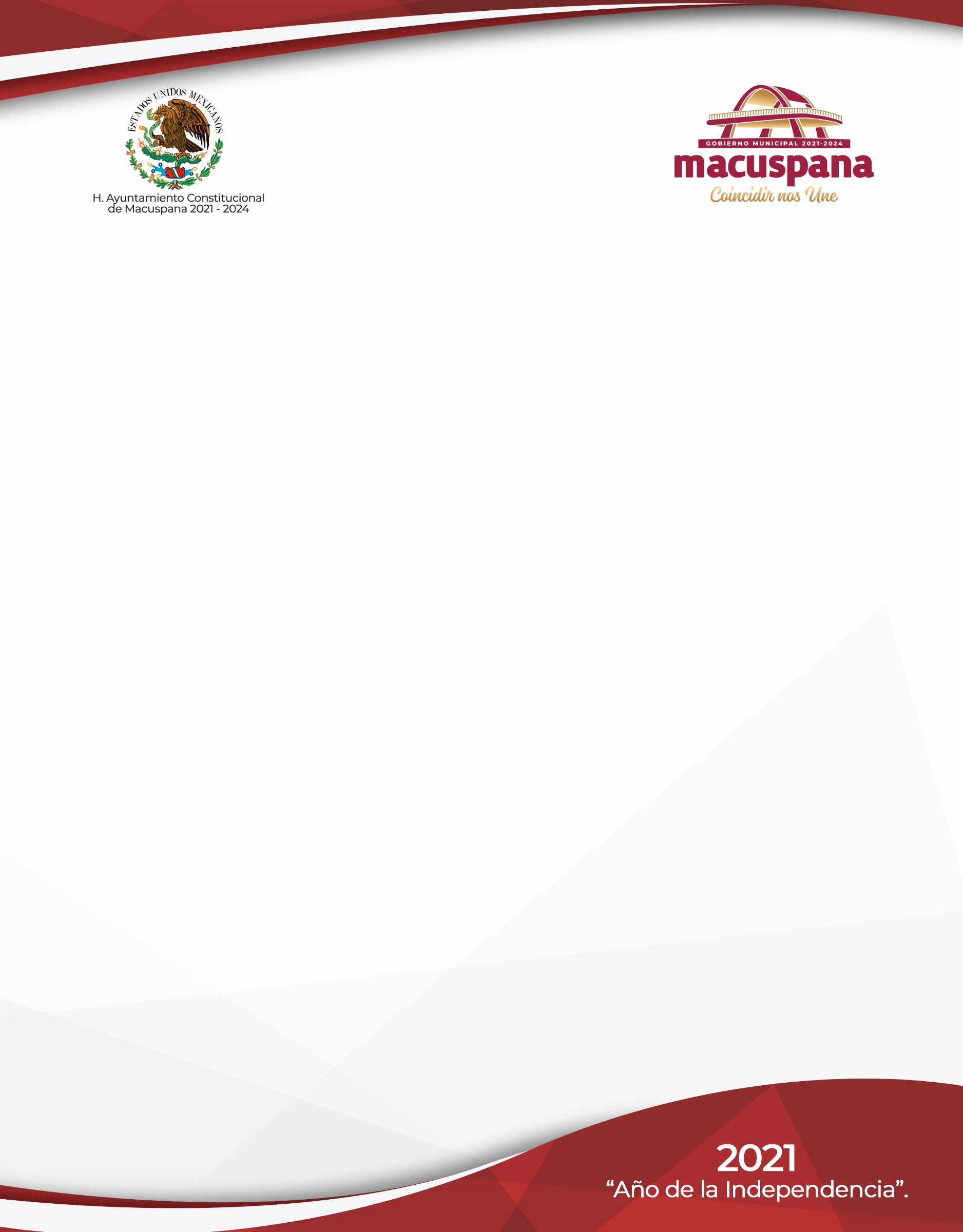 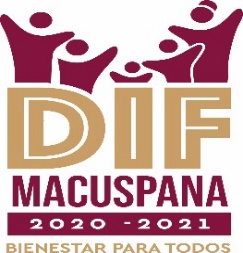 REQUISITOS PARA EL TRÁMITE DE UNA ASISTENCIA JURÍDICAActa de nacimiento original y vigente de los menores.Acta de nacimiento de matrimonio original y vigente o Constancia de unión libre (Padres)Constancia de estudios de los menoresCopia de la credencial de elector (Padres)